                                                                                                                                                      ZAŁĄCZNIK NR 3                                                                                                                                   …………………………………………………..                                                                 ………………………………………………         ( pieczęć Wykonawcy)                                                                                                                                              ( miejscowość i data)Wykaz osób uczestniczących w realizacji przedmiotu zamówieniaPrzystępując do postępowania, którego przedmiotem jest przeprowadzenie kursu dla osadzonych o profilu  zawodowym stolarz meblowy w Zakładzie Karnym w Kamińskuoświadczamy,że w wykonywaniu zamówienia będą uczestniczyć następujące osoby:Oświadczamy, że:-  dysponujemy osobami wymienionymi w poz.……………………… wykazu;- nie dysponujemy osobami wymienionymi w poz.……………………… wykazu, lecz polegając na osobach zdolnych wykonania zamówienia innych podmiotów, będziemy dysponować tymi osobami, na potwierdzenie , czego załączamy pisemne zobowiązanie tych podmiotów do oddania nam do dyspozycji tych osób na okres ich udziału w wykonywaniu zamówienia, zawierające także listę osób, które zostaną nam udostępnione;- następujące  podmioty za pomocą, których wykazujemy spełnianie warunku dysponujemy osobami zdolnymi do wykonywania zamówienia, będą  brały udział w realizacji części zamówienia:a……………………………………………b……………………………………………                                                                      ……………………………………………………………………………………                                                                                     Podpis i pieczątka osób uprawnionych do reprezentowania Wykonawcy    *niepotrzebne  skreślić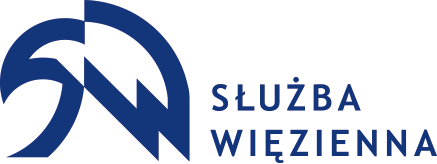 Zakład Karny w Kamińsku11-220 Górowo Iławeckie, Kamińsk, ul. Obrońców Westerplatte 1tel. 89 761 74 00, fax 89 761 70 77, email: zk_kaminsk@sw.gov.plImię i NazwiskoDoświadczeniezawodowePosiadane kwalifikacjeZakres powierzonych czynności